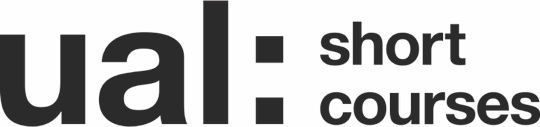 Dear Applicant,Thank you for your interest in applying to deliver an online short course with UAL Short Courses. In addition to completing the application form, please could you attach a cover letter containing a brief description of the course(s) you would like to propose (what skills would be covered, what would be the learning objectives, etc.).We look forward to hearing from you,RegardsOnline Short Course Team